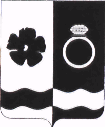 СОВЕТ ПРИВОЛЖСКОГО МУНИЦИПАЛЬНОГО РАЙОНА РЕШЕНИЕ                    от  25.03.2021  г.                                                      №   20г. ПриволжскОб утверждении наказов избирателей депутатамСовета Приволжского муниципального районана 2021 годРуководствуясь Конституцией Российской Федерации, Федеральным законом «Об общих принципах организации местного самоуправления в Российской Федерации» от 06.10.2003 № 131-ФЗ в действующей редакции,  Уставом Приволжского муниципального района, решением от 27.11.2014 г № 85  «Об утверждении Положения  «О наказах избирателей депутатам Совета Приволжского муниципального района», Совет Приволжского муниципального районаРЕШИЛ:1. Утвердить наказы избирателей депутатам Совета Приволжского муниципального района (прилагается).2.  В целях реализации настоящего решения установить, что на 2021 год сводный перечень наказов избирателей формируется в пределах денежных средств, в размере 100 000 рублей на каждого депутата Совета Приволжского муниципального района, запланированных на эти цели в бюджете Приволжского муниципального района. 3. Контроль за исполнением настоящего решения возложить на постоянную комиссию Совета Приволжского муниципального района по законности и правопорядку.4. Настоящее решение вступает в силу с момента опубликования и распространяется на правоотношения, возникшие с 01.01.2021 года.Председатель Совета Приволжскогомуниципального района                                                                С.И. ЛесныхГлава Приволжского муниципального района 		          		                     И.В. МельниковаПриложение к решению Совета районаот 25.03.2021  г. №  20  №Ф.И.О. депутатаНаказ, населенный пункт1Зобнин А. В.Ремонтные работы (замена пола) в МКОУ ОШ № 12 г. Приволжск – 100 000 руб. 00 коп.2Замураев А.А.Ремонтные работы в МКОУ СШ № 1 г. Приволжск– 100 000 руб. 00 коп.3Астафьева И. Л.Ремонтные работы в МКОУ ОШ № 12 г. Приволжск– 100 000 руб. 00 коп.4Королев JI.A.Ремонтные работы в МКДОУ Детский сад № 2 «Радуга» г. Плес - 300 000 руб. 00 коп.5Чистов А. Л.Ремонтные работы в МКДОУ Детский сад № 2 «Радуга» г. Плес - 300 000 руб. 00 коп.6Ветчинникова И. Б.Ремонтные работы в МКДОУ Детский сад № 2 «Радуга» г. Плес - 300 000 руб. 00 коп.7Берендеев П.В.Ремонтные работы в здании Толпыгинской  ООШ(здание детского сада)– 100 000 руб. 00 коп.8Лебедева М. В.Ремонтные работы (замена окон) в здании детского сада «Колосок» с. Ингарь -100 000 руб. 00 коп.9Кудреватых А. В.Приобретение мебели в Толпыгинской СДК100 000 руб. 00 коп.10Привалова Н.В.Обустройство катка в  с. Новое(покрытие поля, уменьшение площади катка, дополнительное освещение)-150 000 руб. 00 коп.Установка спортивных элементовд. Парушево и с. Горки Чириковы.-150 000 руб. 00 коп.11Тараников В.Д.Обустройство катка в  с. Новое(покрытие поля, уменьшение площади катка, дополнительное освещение)-150 000 руб. 00 коп.Установка спортивных элементовд. Парушево и с. Горки Чириковы.-150 000 руб. 00 коп.12Дрягунов Д.В.Обустройство катка в  с. Новое(покрытие поля, уменьшение площади катка, дополнительное освещение)-150 000 руб. 00 коп.Установка спортивных элементовд. Парушево и с. Горки Чириковы.-150 000 руб. 00 коп.13Лесных С.И.Обустройство  площадки под спортивную механическую площадку с. Рождествено– 100 000 руб. 00 коп.Обустройство проезжей части дорог в черте населенного пунктас. Рождествено– 100 000 руб. 00 коп.Частичный ремонт пола по адресу д. Федорищи,88(библиотека)– 100 000 руб. 00 коп.14Сазанова И.И.Обустройство  площадки под спортивную механическую площадку с. Рождествено– 100 000 руб. 00 коп.Обустройство проезжей части дорог в черте населенного пунктас. Рождествено– 100 000 руб. 00 коп.Частичный ремонт пола по адресу д. Федорищи,88(библиотека)– 100 000 руб. 00 коп.15Соловьева Е. В.Обустройство  площадки под спортивную механическую площадку с. Рождествено– 100 000 руб. 00 коп.Обустройство проезжей части дорог в черте населенного пунктас. Рождествено– 100 000 руб. 00 коп.Частичный ремонт пола по адресу д. Федорищи,88(библиотека)– 100 000 руб. 00 коп.